2018 IMAG Futures Meeting – Moving Forward with the MSM Consortium (March 21-22, 2018)Pre-Meeting Abstract Submission Form*Please submit to the NIBIB IMAG mailbox (NIBIBimag@mail.nih.gov) by January 8th, 2018*Save your abstract as “MSM PI Last Name _ 2018 IMAG Futures Pre-Meeting Abstract”PI(s) of MSM U01: Institution(s): MSM U01 Grant Number: Title of Grant: AbstractWhich MSM challenges are you addressing from the IMAG 2009 Report and how?https://www.imagwiki.nibib.nih.gov/content/2009-imag-futures-report-challenges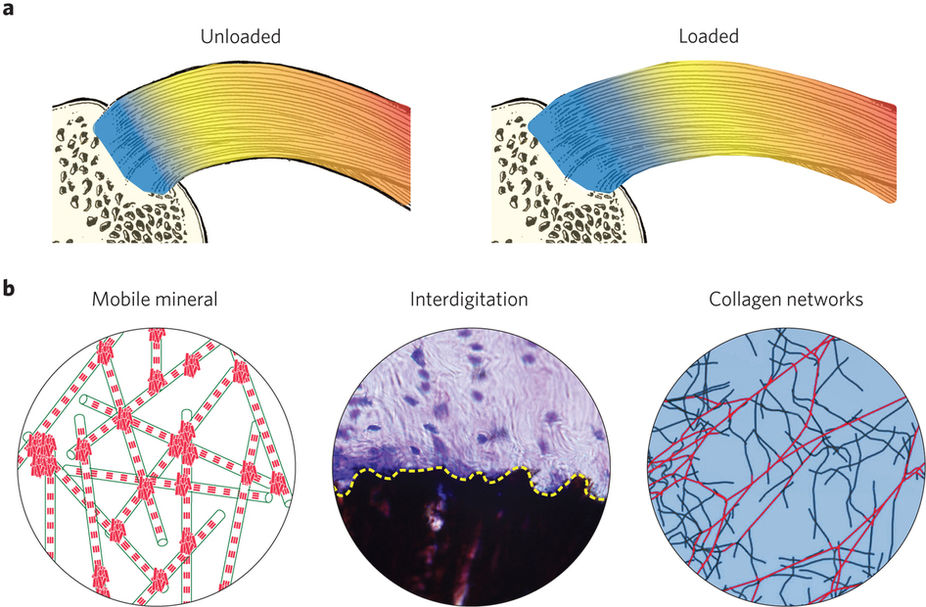 a, The disordered, energy-absorptive barrier model. Deformation localizes to the enthesis site (blue) due to its high compliance relative to bone (tan), tendon (yellow) and muscle (red). This high compliance arises in part from the character of the tissue at the attachment site, which is now known to behave like a fibrous network. b, This tissue is expected to be exceptionally tough relative to the neighboring tissue because of the three known components of disorder at the enthesis site: randomly distributed, mobile mineral (red plates); interfacial roughness (yellow dashed line); and the newly identified disordered fiber arrays (loaded fibres in red; unloaded fibres in blue). From Genin and Thomopoulos, Nature Materials 16, 607–608 (2017).Are you using machine learning and or causal inference methods and how?	From the experimental side, we have developed novel computer vision algorithms to assess the processes that lead to failure. These algorithms measure local strain patterns in deforming materials. These methods have been implemented in 2D and 3D and provide, for the first time, a robust method to identify local strain concentrations predictive of local failure.Please briefly describe significant MSM achievements made (or expected).Please suggest any new MSM challenges that should be addressed by the MSM Consortium moving forward.What expertise are on your team (e.g. engineering, math, statistics, computer science, clinical, industry) and who? Engineering (modeling, nano through milliscale) – Guy Genin (genin@wustl.edu) Engineering (experiments), Regenerative Medicine – Stavros Thomopoulos (sat2@columbia.edu)Engineering (modeling, nanoscale) – Markus Buehler (mbuehler@mit.edu) Engineering (modeling, micro through milliscale) – Victor Birman (vbirman@mst.edu) Engineering (modeling, micro through milliscale) – Pedro Ponte Casteñada (ponte@seas.upenn.edu) Engineering (experiments, microscale) – Ioannis Chasiotis (chasioti@illinois.edu) Materials Science (biomineralization) – Alix Deymier (alix.c.deymier@gmail.com) 